Broj: 01-2-922-3/21Sarajevo, 04. 10. 2021. godineNa osnovu člana 29. i 31. Statuta JP “Olimpijski bazen Otoka“ d.o.o.Sarajevo i Odluke o izmjeni i dopuni Statuta JP „Olimpijski bazen Otoka“ d.o.o. Sarajevo i člana 8. i 21. Poslovnika o radu Nadzornog odbora, na prijedlog v.d. Direktora, Nadzorni odbor donio jeO D L U K U o pismenoj saglasnostiIDaje se pismena saglasnost na izmjenu Cjenovnika kako slijedi:Cijena usluge pod rednim brojem 54. -  VATERPOLO TEREN dimenzija 12,5x25m – 1 sat (od 17:00 -22:30) briše se iz Cjenovnika.Cijena usluge pod rednim brojem 55. -  VATERPOLO TEREN dimenzija 30mx25m – 1 sat (od 7:00 -23:00) briše se iz Cjenovnika.IIOdluka stupa na snagu danom donošenja, a objavit će se na oglasnoj tabli u sjedištu Preduzeća i na web. stranici Preduzeća.ObrazloženjeNadzorni odbor je u skladu sa članom 29. Statuta JP „Olimpijski bazen Otoka“ d.o.o. nadležan da odobrava Cjenovnik usluga. Uprava Preduzeća, a nakon što su upućene primjedbe plivačkih klubova u kojima navode da po osnovu naprijed navedenih usluga iz Cjenovnika vaterpolo klubovi pod povoljnijim uslovima koriste resurse, uputila je prijedlog Nadzornom odboru da se navedene usluge brišu iz Cjenovnika. Nakon što je razmotren Cjenovnik, Pravilnik o uvjetima i načinu formiranja cijena usluga JP „Olimpijski bazen Otoka“ d.o.o. Sarajevo, broj: 01-2-1104/20 od 27.11.202.godine, a imajući u vidu nadležnosti direktora Preduzeća, utvrđene Zakonom o javnim preduzećima, Zakonom o privrednim društvima i Statuom JP „Olimpijski bazen Otoka“ , Nadzorni odbor  smatra opravdanim prijedlog Uprave.Imajući u vidu naprijed iznijeto, donijeta je Odluka o pismenoj saglasnosti.v.d. Predsjednik Nadzornog odboraHamdo KarićJP “OLIMPIJSKI BAZEN OTOKA” d.o.o.SARAJEVO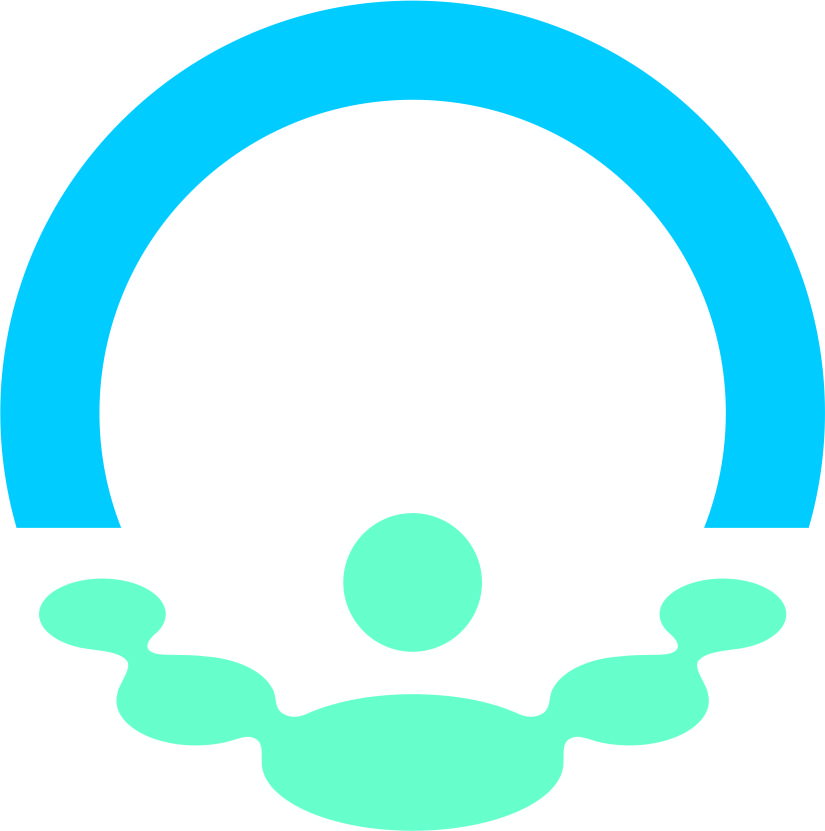 OTOKA OLYMPIC SWIMMING POOLSARAJEVO